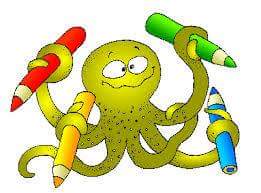 informace pro rodiče – přípravný ročníkCO PŘIPRAVIT PŘED NÁSTUPEM: Aktovka (nebo větší batůžek, kam se vejde formát A4)penál – trojhranné pastelky, 3 obyčejné tužky č.1, nůžky s kulatou špičkou, které opravdu stříhají, guma, ořezávátko, obyčejná černá fixaplastová kapsa na pracovní listy A4boxík na svačinu, látkový ubrousek na svačinu, umělohmotná láhev na pitípřezůvky v sáčku – bačkory nebo sandále s bílou podrážkou a pevnou patou (pantofle ne!)trhačku na malováníTaška na TV (látková!!!) – triko, kraťasy, teplákovou soupravu, ponožky, tenisky se světlou podrážkou do tělocvičny, sportovní obuv na ven, švihadloKufřík na VV plastový kelímek na voduzástěrka (nejlépe staré větší triko s dlouhým rukávem)modelína + podložka na modelování + plastová krabičkartěnkové lepidlo (střední velikost)4 štětce – silný a slabý kulatý, silný a slabý plochýmalé lepidlo Herkules vodové barvy (kvalitní)černá tušDalší potřebymazací tabulka (součástí balení jsou fixy a hadřík – dát do penálu)krabice papírových kapesníkůDále pomůcky, které lze objednat přes školu          V případě objednání pomůcek ve škole se částka bude vybírat dne 1. 9. na třídní schůzce rodičů. Věnujte prosím čas na PODEPSÁNÍ VŠECH VĚCÍ (každou věc zvlášť, čitelně velkým tiskacím písmem). Dále také věnujte prosím pozornost kvalitě zakoupených pomůcek - např. pastelky, vodové barvy, nůžky aj. bývají někdy velmi nekvalitní a dětem se s nimi potom hůře pracuje.VÝUKA V 1. TÝDNU – „NAJÍŽDĚCÍ PROGRAM“Děti si v prvním týdnu můžete vyzvedávat hned po skončení výuky.ORGANIZACE ŠKOLNÍHO ROKUŠKOLNÍ DRUŽINAprovoz ŠD je denně od 6.00 hodin do 16.30 hodinpoplatek za pobyt ve školní družině činí 130,- Kč za měsíc platí se na č. ú. 4814460207/0100, k. s. 379, var. symbol – číslo dítěte (bude vyvěšeno na seznamech zařazení dětí do jednotlivých tříd poslední týden v srpnu u hlavního vchodu školy)vyzvedávání dětí je možné od 13.00 do 13.40 a pak od 15.00 (od 13.40 probíhá zaměstnání ŠD)Další podrobnější informace 1. 9. 2020 na třídní schůzce v 10.00.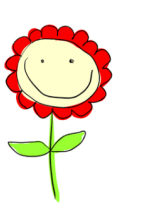 KONTAKTY:		Sekretariát:		378 027 201			Školní družina:		378 027 211			Školní jídelna:		378 027 239			e-mail: 			skola@zs7.plzen-edu.cz			www stránky:		www.zs7.plzen-edu.czVšem přejeme příjemné léto a těšíme se na shledání v novém školním roce		- balík kancelářských papírů                                                                  Tyto papírové pomůcky lze objednat- čtvrtky: A4 – 40 ks, A3 – 10 ks                                                                      hromadně ve škole v září- barevné papíry (jasné barvy)                                                                           Cena bez balíku:     85,-- notýsek 644                                                                                                      Cena s balíkem :      185,-Z důvodu jednotnosti zvažte možnost zakoupení papírových pomůcek ve škole.1. týdenÚT 1.9.Zahájení v 8.30 před pavilonem 1. tříd 0,5h (do   9. 00), od 10.00 – třídní aktiv (bez dětí)1. týdenST 2.9.2h (do   9.40)1. týdenČT 3.9.3h (do 10.45)1. týdenPÁ 4.9.3h (do 10.45)Od 2.týdneVýuka dle rozvrhu do 11.40Výuka dle rozvrhu do 11.40Zahájení  Út 1. 9. 2020Podzimní prázdniny  čt 29. a pá 30. 10. 2020Vánoční prázdniny  st 23. 12. 2020 – ne 3. 1. 20201. pololetí – konec  čt 28. 1. 2021Jednodenní pololetní prázdniny  pá 29. 1. 2021Jarní prázdniny – Plzeň  po 8. 3. – pá 12. 3. 2021Velikonoční prázdniny  čt 1. 4. 2021Konec školního roku 2019/2020  st 30. 6. 2021Školní rok 2020/2021 začíná  st 1. 9. 2021